Az általános iskolai adatbegyűjtő alkalmazást az alábbi linken érheti el:http://www.kir.hu/KIFIR2/JellapKitolto/SzuloiAdatlapKitoltofogadja el az adatvédelmi tájékoztatóttöltse ki a tanuló adatait és mentse elA továbbtanulási adatok fülön válassza az +Új jelentkezési adatok gombot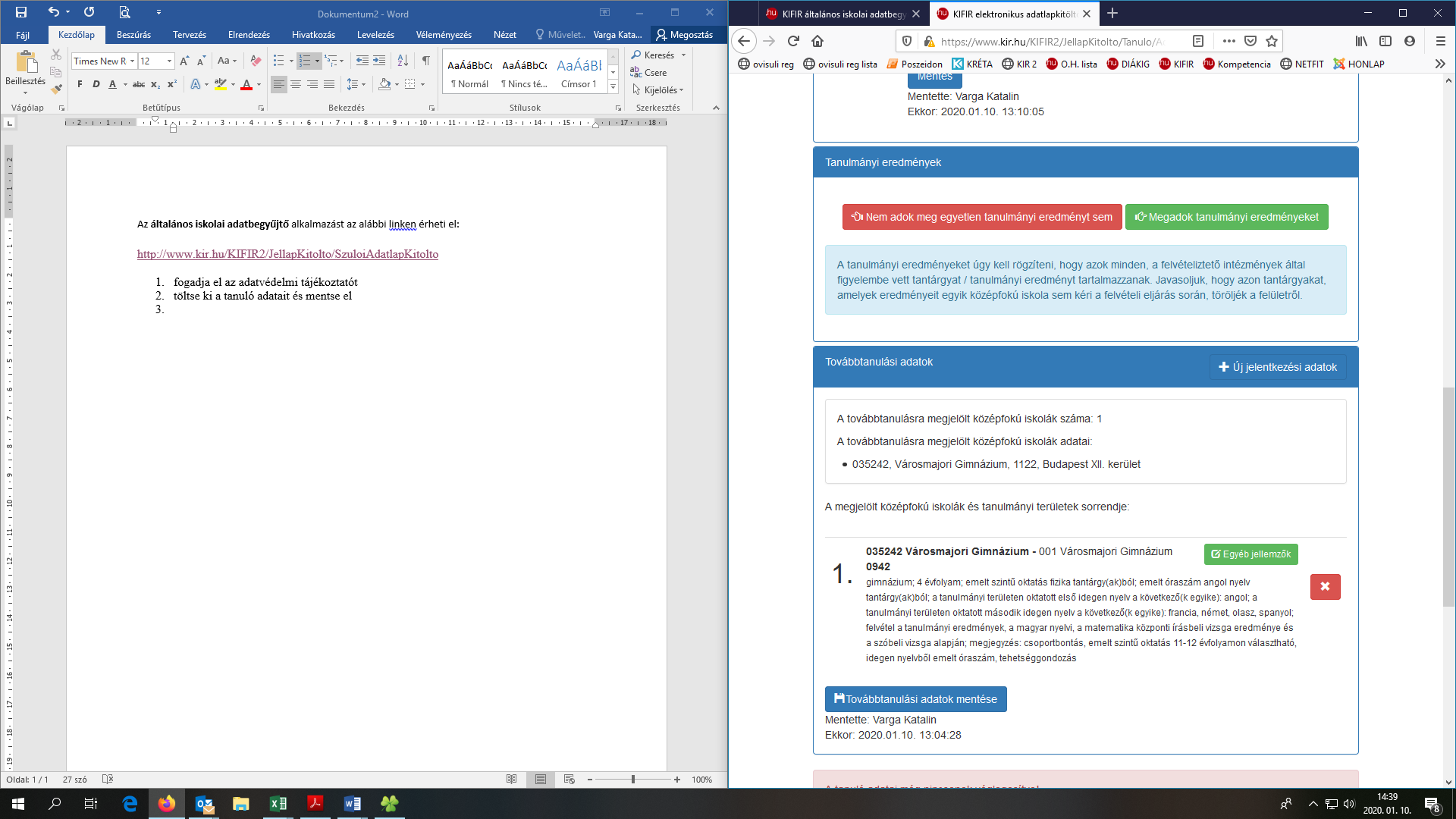 A megjelölni kívánt középiskola OM azonosítóját írja a legfelső sorra, majd nyomja meg a Keresés gombot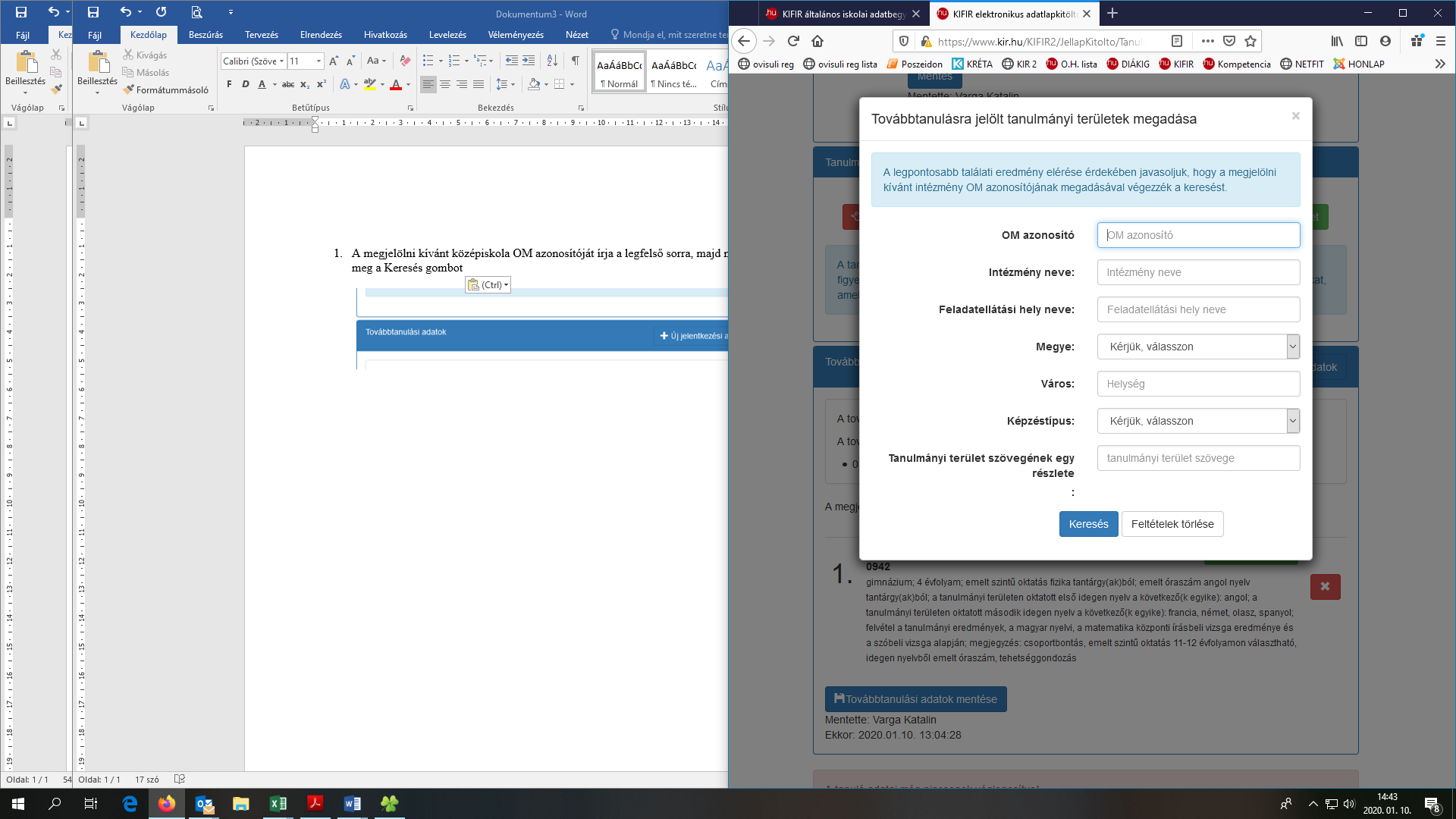 Ekkor megjelennek az iskola által meghirdetett tanulmányterületek, melyet a Hozzáadás gombbal választhat ki. Egy iskolából több tanulmányterület esetén javaslom, hogy mindet adja a listához és utólag állítsa be a sorrendet!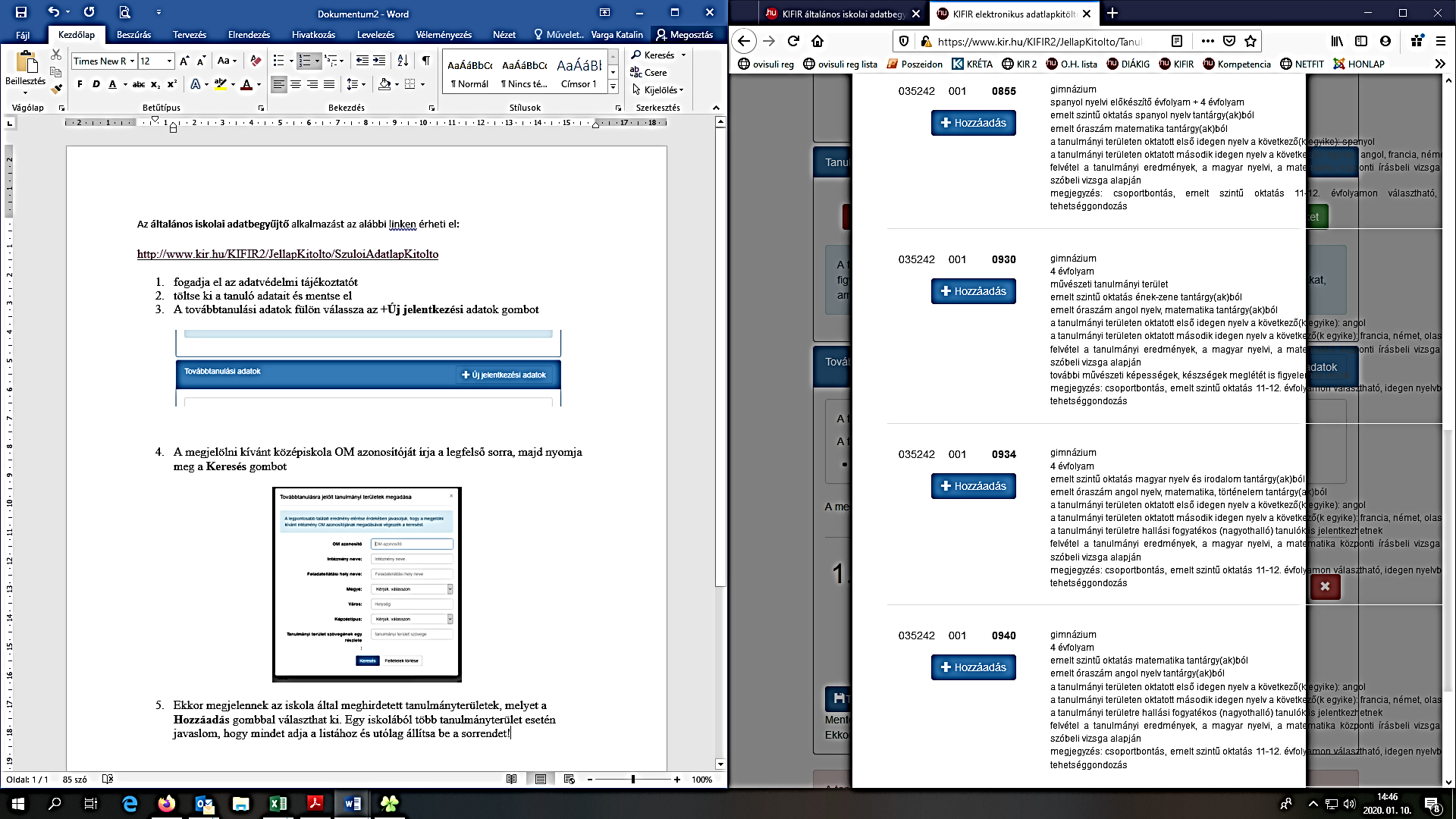 A tanulmányterületek kiválasztása után a megadott tanulói adatok alatt megjelenik a kívánt lista, melynek sorrendje a jobb oldali nyilakkal változtatható.Az Iskolák neve mellett az Egyéb jellemzők fülön adhatja meg, milyen nyelvet kíván tanulni az adott iskolában, szeretne-e étkezni, kér-e kollégiumi ellátást… Ezt nem tudja tanulmányterületenként, csak iskolánként megadni. A listát a Továbbtanulási adatok mentése füllel mentse el Tanuló adatainak véglegesítése füllel készíti el az iskola számára a jelentkezési lapot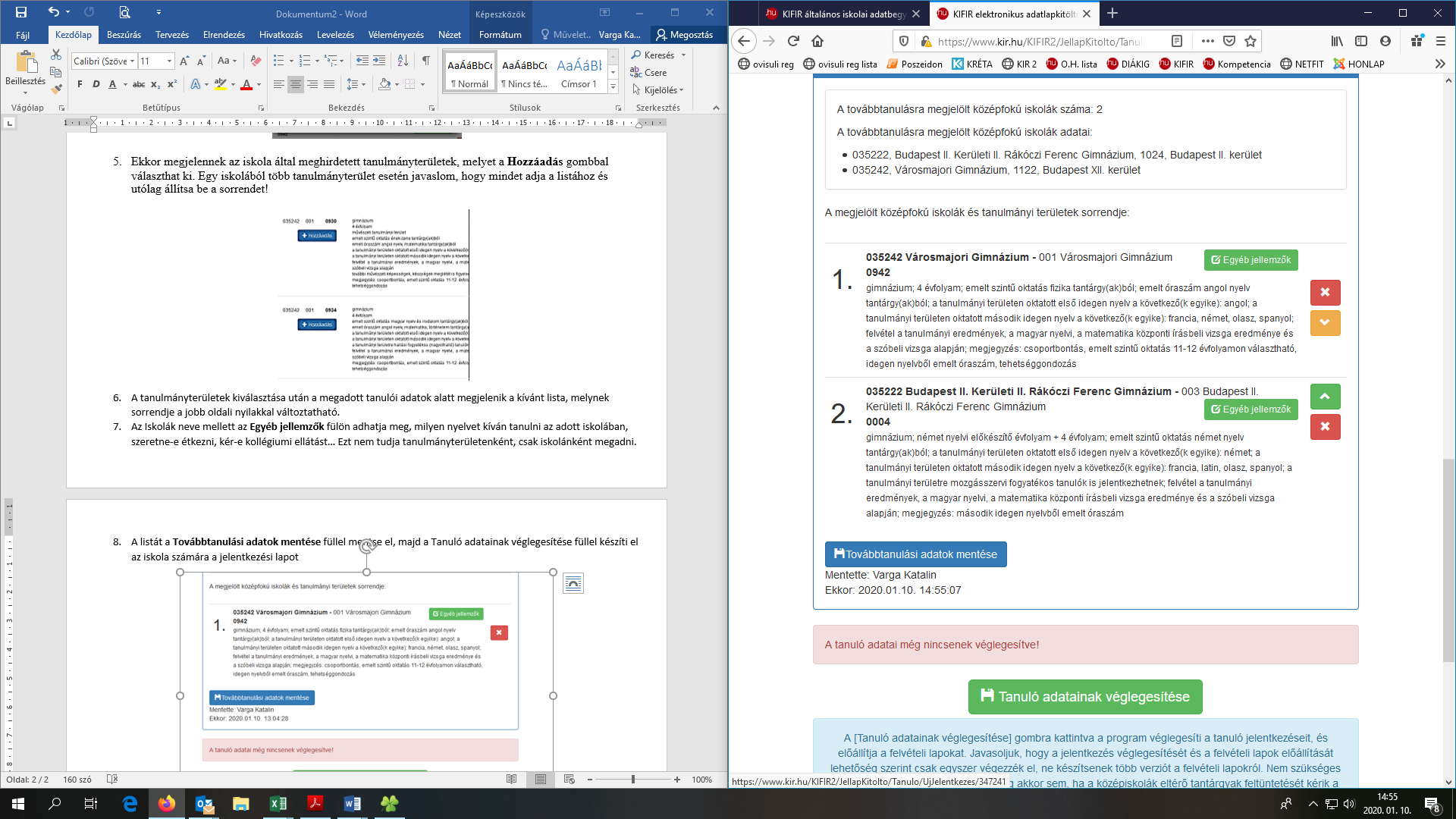 Nyomtassa ki a program által generált adatbegyűjtő lapot és juttassa el az osztályfőnöknek 2020.január 22. reggel 8-ig!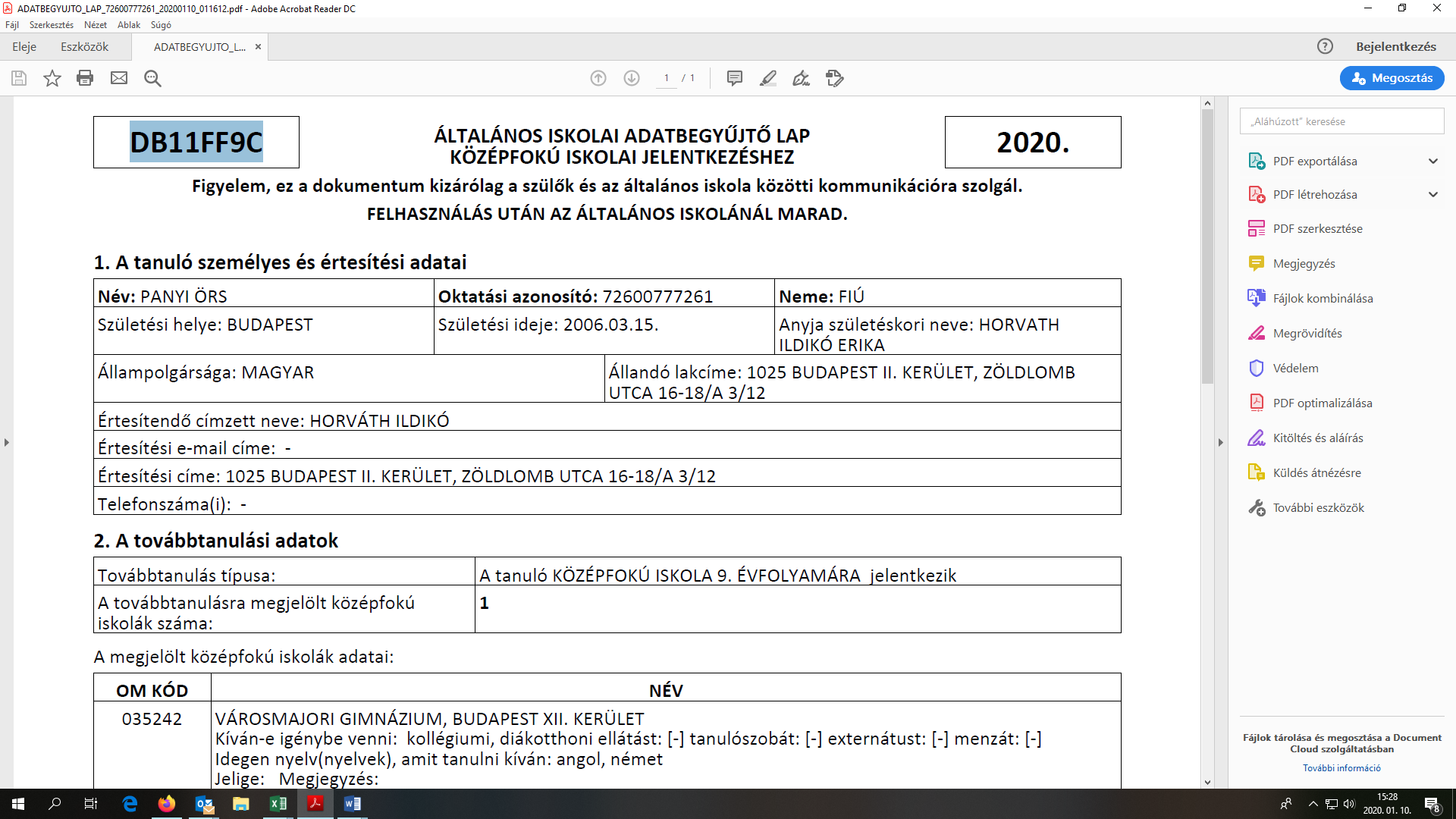 